引き取り下校について南小学校では、防災・防犯の観点から、引き取り下校を依頼することがあります。引き取り下校とは、特別警報、暴風警報、大雪警報発令及び大規模地震発災の際に、安全かつ速やかに児童を帰宅させることを目的に以下のように行います。・　引き取り下校を実施する際には、メール・南小学校のホームページの学校掲示板・　電話（メール登録されていない方）にて連絡いたします。・　連絡を確認後、学校へご来校ください。遅くなる場合は学校へ連絡を入れてください。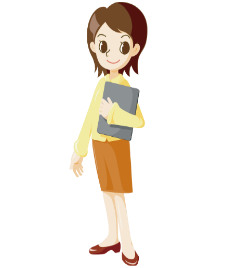 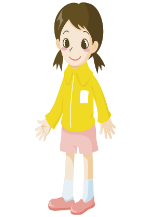 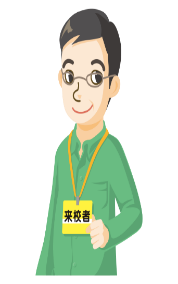 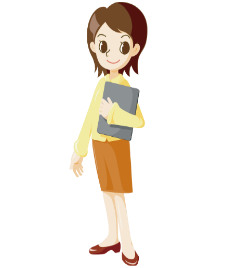 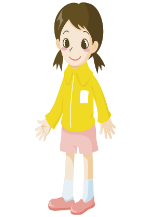 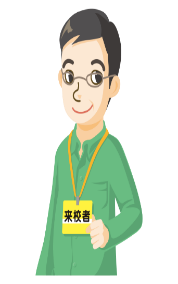 ・　学校に着いたら、お子様の学級をお訪ねください。職員が対応し、児童を引き渡します。なお、その時の状況によっては、引き取りを体育館や運動場で行う場合もあります。引き取りの際には、長子の学級からお願いします（保護者証をご着用ください）。注　意　・　原則、年度当初に提出していただいた引き取り者名簿に書かれているいずれかの方が引き取りにお越しください。それ以外の方に引き取りをお願いする場合は、確実な引き取りができるように保護者の方がその旨を必ず学校にご連絡ください。　・　引き取り下校が行われた際には、多くの人の出入りが予想されますので、徒歩か自転車で来校してください。また、誘導のための職員の配置を充分にできない状況もありますので、声をかけ合い協力して行っていただけるとありがたいです。【問合せ先　津島市立南小学校　教頭　松永　典子　TEL ２６－３３４８】